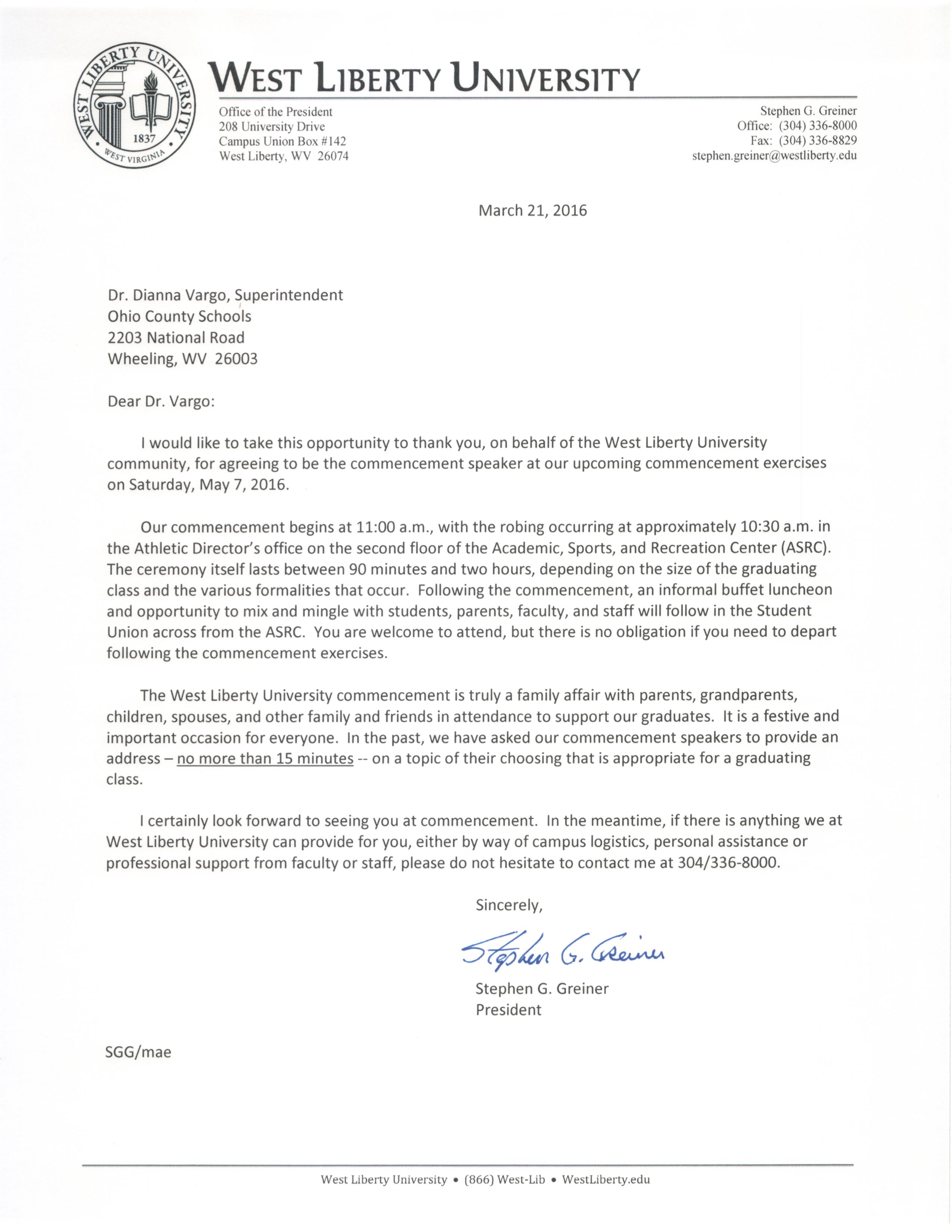 TO:		All EmployeesFROM:		Office of the PresidentDATE:		December 19, 2018RE:		REVISED 2018-19 INSTITUTIONAL HOLIDAY CALENDARThe following Holidays will be observed by West Liberty for the 2018-19 Fiscal Year:Wednesday, July 4, 2018		Independence Day		Monday, September 3, 2018		Labor DayWednesday, November 21, 2018**	Day before Thanksgiving (general election day observed)Thursday, November 22, 2018	Thanksgiving DayFriday, November 23, 2018**	Day after ThanksgivingWednesday, December 5, 2018*	In honor of George Herbert Walker BushFriday, December 21, 2018*	½ Christmas Eve Proclamation and ½ New Year’s Eve ProclamationMonday, December 24, 2018**	½ Winter Holiday** and ½ Proclamation*Tuesday, December 25, 2018	Christmas DayWednesday, December 26, 2018**	Winter HolidayThursday, December 27, 2018**	Winter HolidayFriday, December 28, 2018**	Winter HolidayMonday, December 31, 2018*	½ Winter Holiday** and ½ Proclamation*Tuesday, January 1, 2019		New Year’s Day				Monday, January 21, 2019		Martin Luther King Jr. DayMonday, May 27, 2019		Memorial Day	**President of West Liberty University designated holiday. (Full Day)* Proclamations by the Governor Should the Governor declare any day(s) that would modify the above listed calendar; an announcement would be made regarding such modification (s) at the earliest opportunity.  Please refer questions to the Human Resources Department at Ext. 8029.cc:  Human Resources       HEPC Chancellor